moved to the High School, where she taught until her retirement in 2003. During this time she not only taught Physical Education, but she coached many sports, and supervised both clubs and after school programs.1972 was quite a year for women’s sports. Before Title IX, Janet coached for three seasons, with a salary of $300 for all three sports. Teams were considered more like clubs for women, and equal salaries for men and women did not exist. Along came Title IX and things changed. One day Janet called Dobbs Ferry High School and asked the women’s Physical Education department for a softball “play date” after school. The school hired an umpire and the “play date” was official. Thus, Ardsley softball was born. Both Varsity and Jr. varsity teams developed from that one after school game.During her coaching years, Janet received several awards or recognitions. During the 80s she received the SEZ Coach of the Year in Softball. During the 90s she was the recipient of the Stanley Hamilton Award. In 2002, she received an Outstanding Service Award from the Physical Education Department. And today, Janet is a very honored and proud recipient of the Ardsley High School Sport Hall of Fame award. Since she retired, Janet has remained active in the field of Physical Education. For 10 years she was a Field Supervisor for Physical Education student teachers at Manhattanville College in Purchase, New York. After moving to New Jersey, she became a Supervisor for Physical Education student teachers at TCNJ in Trenton, New Jersey. Both positions helped student teachers through the EdTPA program, to become state certified teachers in Physical Education. During the spring, Janet works with Special Education students to prepare them for the Special Olympics in track in Montgomery, New Jersey. Born in Oklahoma City, Oklahoma, Janet grew up in New Jersey. She then moved to New York where her teaching career began. In 1983 she married her husband, Ronald. Her son Matthew was born in 1984. Ronald is a retired AT&T technician. Matthew is an HR Business Partner for Xylem in Rye Brook, New York. He resides in Tarrytown, New York. When she is not working with student teachers or helping with the Special Olympics, Janet enjoys traveling internationally and has most recently been spotted throughout Europe and Asia. Physical Education has always been a huge part of Janet’s life, and she is extremely honored and proud to receive this meaningful recognition today.INDUCTEECoach Janet AlfieriJanet Alfieri started teaching Physical Education in Ardsley in 1969, after receiving her BS in Health and Physical Education from Wittenberg University in 1967 and her MA in Health from Teachers College, Columbia University in 1970. She began teaching at the Concord Road School, and two years later she 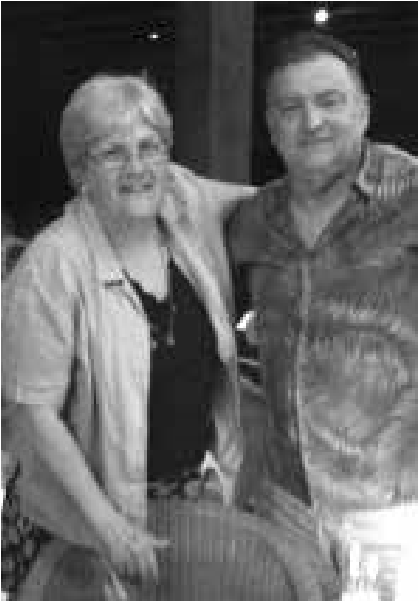 